Renault TRAFIC  Expression  -  Navi1,6L Diesel  92 KW  125 PK   CO² 149 gr/km  Manueel Kleur Wit   Bekleding stof zwartJaar 2018    KM  50Beveiliging:
DagrijverlichtingBandenspanningscontrolesysteem
Comfort:
RegensensorElektrische ramenSnelheidsbegrenzerCentrale vergrendeling met afstandsbedieningParkeerhulp aan de achterkantAchteruitrijcameraAirconditioning voor- en achteraan
Interieur:
Getint glasBestuurdersstoel in hoogte verstelbaarPassagierszetel in hoogte verstelbaarPassagier dubbele zittingAchterbank verdeeld omklapbaarMidden armleuning vooraanISO Fix kinderzitjeTilt WheelBediening voor radio op het stuurModulariteit achterzitplaats
Buiten:
BandenherstelsetSchuifdeur aan de rechterkant met raamGullwing deuren 180 graden met raamBuitenspiegels elektr. + Verwarmbaar5 deurenAll-season banden
Milieu:
Start en stop automatisch
Multimedia:
Multimediasysteem R-LinkNavigatiesysteemBluetooth handsfreePrijs excl BTW en excl BPM en gratis levering : 25.640,-€De wagen is in showroom staat en onmiddellijk leverbaar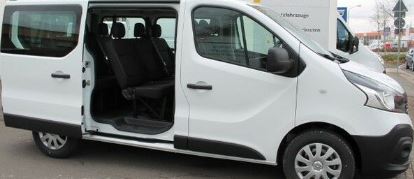 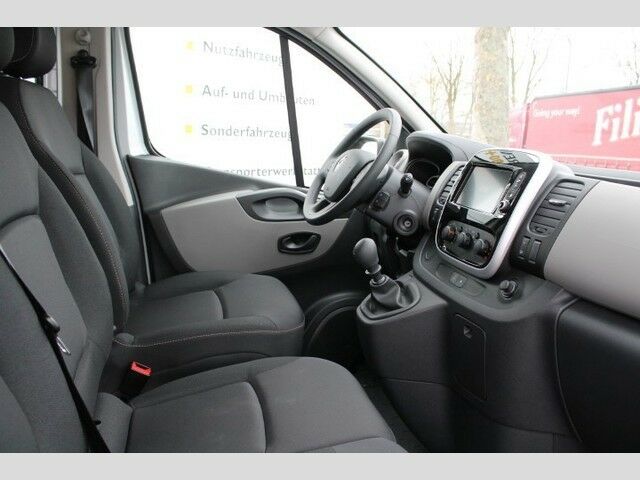 